新 书 推 荐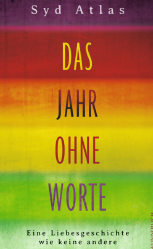 中文书名：《爱的五个季节》英文书名：FIVE SEASONS OF LOVE德文书名:  Das Jahr ohne Worte作    者：Syd Atlas出 版 社：Wunderlich代理公司：marcel hartges /ANA/Susan Xia页    数：256页出版时间：2020年9月代理地区：中国大陆、台湾审读资料：电子稿类    型：传记回忆录内容简介：    这一切都始于伟大的爱。叙德·阿特拉斯与特奥的第一次邂逅是在柏林的一家咖啡馆。他是电影制作人，聪明又充满魅力。叙德马上意识到这是她一生中能遇到的唯一真爱。他们很快就同居，并有了一个孩子。他们一起经历人生的喜悦与起伏，生活中充满了深深的幸福。     不幸的是，特奥收到了一个灾难性的诊断：肌萎缩侧索硬化症，这是斯蒂芬·霍金也遭受的罕见疾病。日复一日，叙德为她的爱人与疾病抗争，决心挽留他们所余留的幸福。直到有一天，一个非同寻常的发现，改变了一切。    《爱的五个季节》中充满了幽默，自我放纵的丧失感，不安，信服，坚定和讽刺。作者简介：    叙德·阿特拉斯(Syd Atlas)是一名顶级沟通技能培训师，柏林国际电影节图书活动的主持人。她出生在纽约布鲁克林，后来移居德国，在90年代中期是德国表演艺术界的重要人物。她和她的两个孩子生活在柏林。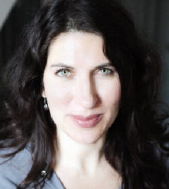 媒体评价：    “西德·阿特拉斯的《爱的五个季节》仿佛是一场地震。这本书有趣而浪漫，震撼而深刻。她的故事诡谲离奇，就算是小说也不会比这更加奇妙，它的曲折情节会让你喘不过气来，却也会把你深深吸引，令你不忍释卷。她以极大的智慧、深度和真诚来描写她的生活。她把自己对生活的洞见和爱分享给读者。读西德的故事，了解她，你会发现自己会被改变，我保证，你一定会感激她出现在你的生命当中。”----布莱恩·塞尔兹尼克（Brian Selznick），《雨果·卡布里特的发明》（The Invention of Hugo Cabret）和《寂静中的惊奇》（Wonderstruck）的作者    “爱的真正轨迹是什么？这是一个有趣、感人、深深鼓舞人心的故事，她所经历的那个‘直到死亡把我们分开’的事件给她带来极大的震动，但是她的叙述口吻真实、优雅，完美得像一块精心切割的钻石。我从来没读到过这样的故事，所以在阅读的时候，我永远都不会直到西德接下来会怎么做。”----卡洛琳·里维特（Caroline Leavitt），《纽约时报》（New York Times）畅销书《你的照片》（Pictures of You）、《这是明天》（Is This Tomorrow）和《残酷而美丽的世界》（Cruel Beautiful World）的作者谢谢您的阅读！请将回馈信息发至：张滢（Cindy Zhang）安德鲁﹒纳伯格联合国际有限公司北京代表处北京市海淀区中关村大街甲59号中国人民大学文化大厦1705室, 邮编：100872电话：010-82504506传真：010-82504200Email: Cindy@nurnberg.com.cn网址：www.nurnberg.com.cn微博：http://weibo.com/nurnberg豆瓣小站：http://site.douban.com/110577/微信订阅号：ANABJ2002